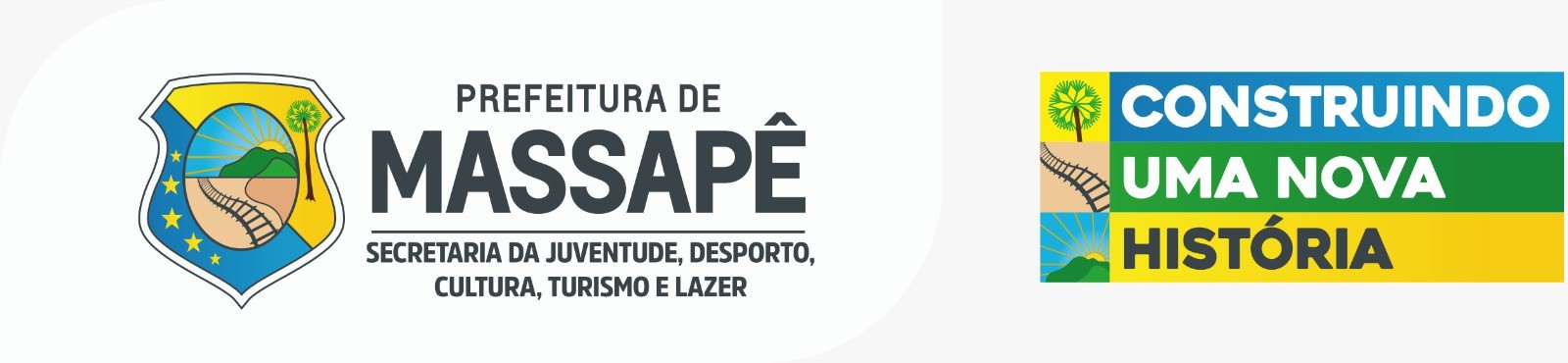 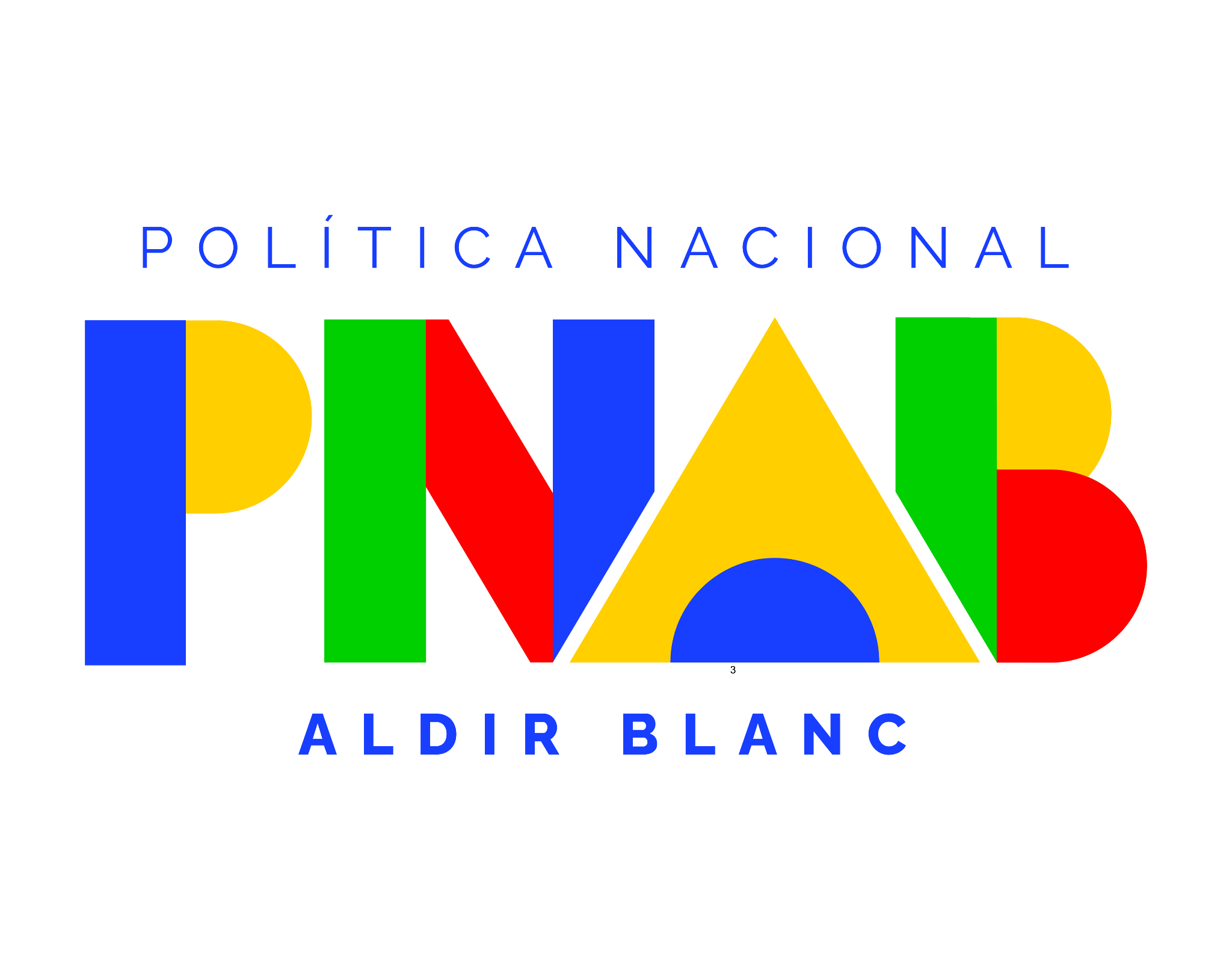 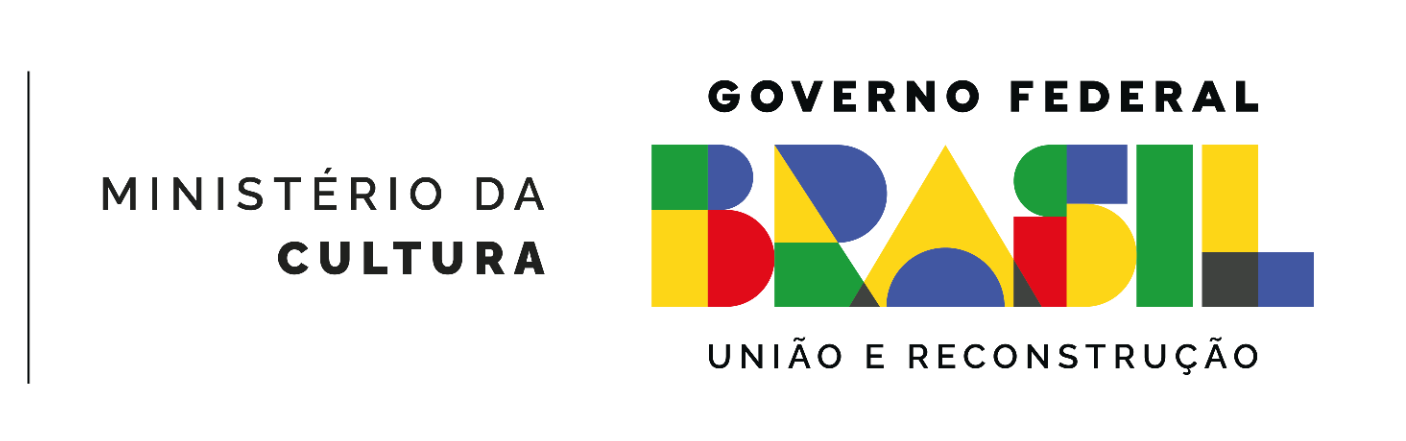 30ANEXO III DECLARAÇÃO ÉTNICO-RACIAL(Para agentes culturais concorrentes às cotas étnico-raciais – negros ou indígenas)Eu,		,   CPFnº	, RG nº 		, DECLARO para fins de participação no EDITAL DE FOMENTO A AÇÕES CULTURAIS - POLÍTICA NACIONAL ALDIR BLANC   -   MASSAPÊ/CE		-   EDITAL   Nº   01/2024   que   sou	(informar se é NEGRO OU INDÍGENA).Por ser verdade, assino a presente declaração e estou ciente de que a apresentação de declaração falsa pode acarretar desclassificação do edital e aplicação de sanções criminais.NOME ASSINATURA DO DECLARANTEPrefeitura Municipal de Massapê | Secretaria da Juventude, Desporto, Cultura, Turismo e Lazer CNPJ: 07.598.691/0001-16 | Pc Municipal, S/n - Centro, Massapê - Ceará | CEP: 62.140-000